GUIA DE HISTORIA Y GEOGRAFIA RETROALIMENTACIÓN6º Básico¿Cómo impactó la riqueza del salitre al país?Si bien la mayor cantidad de empresas que explotaban este mineral eran extranjeras, el Estado de Chile tuvo grandes beneficios económicos que permitieron a los gobiernos del período invertir en infraestructura, en mejoras urbanas y en servicios públicos. Al mismo tiempo, esta riqueza generó profundas desigualdades, aumentando la precariedad de las condiciones de vida de los obreros y sus familias.¿En qué invirtió el Estado la riqueza del salitre? 1Las riquezas obtenidas por el Estado, gracias al salitre, fueron invertidas en la modernización del país. El desarrollo de obras públicas y de infraestructura urbana, fue un símbolo de desarrollo y progreso.Doc.1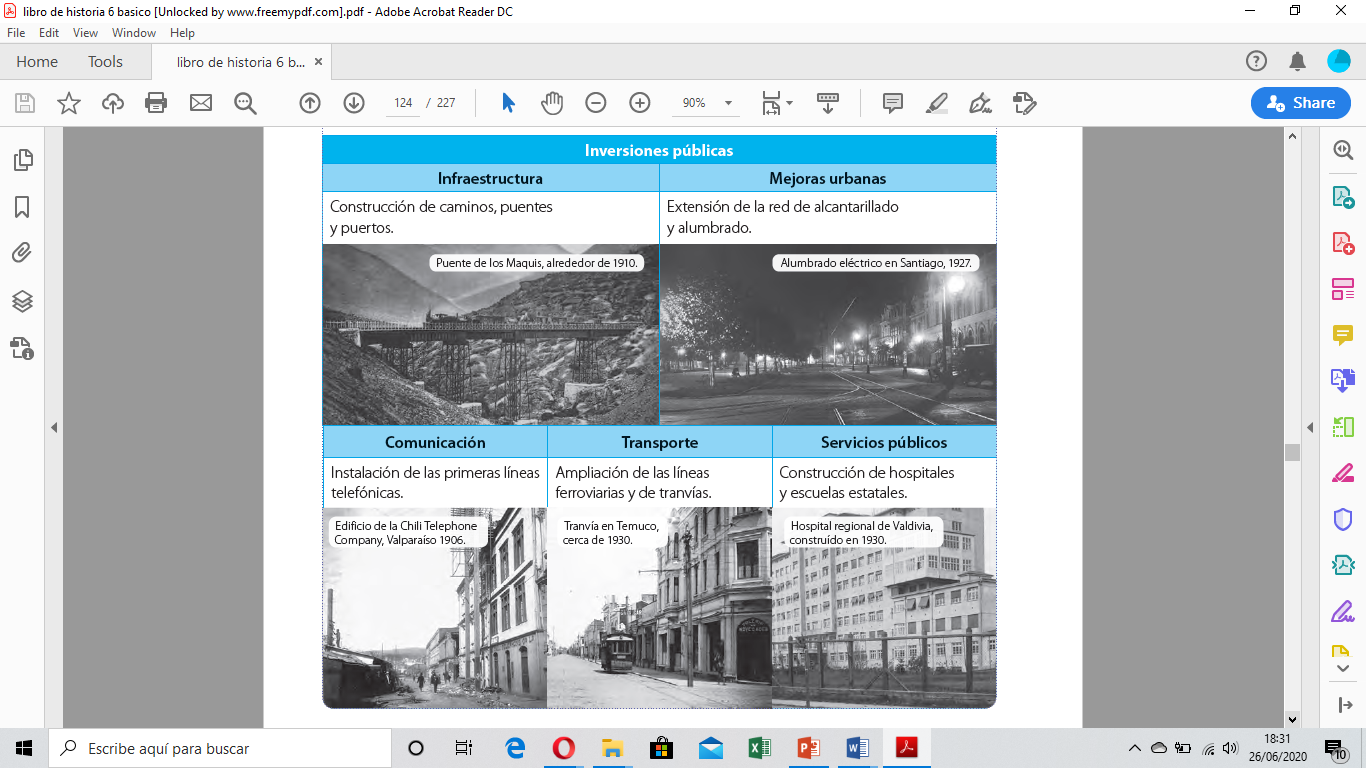 ¿Cómo se relaciona la riqueza del salitre con la desigualdad social?Uno de los grandes problemas en la era del salitre fue la relación que se dio entre crecimiento económico y desigualdad social: mientras crecía la economía, los sectores populares empeoraron sus condiciones de vida.Así, la sociedad chilena del cambio de siglo se dividía principalmente en los siguientes grupos:Doc.2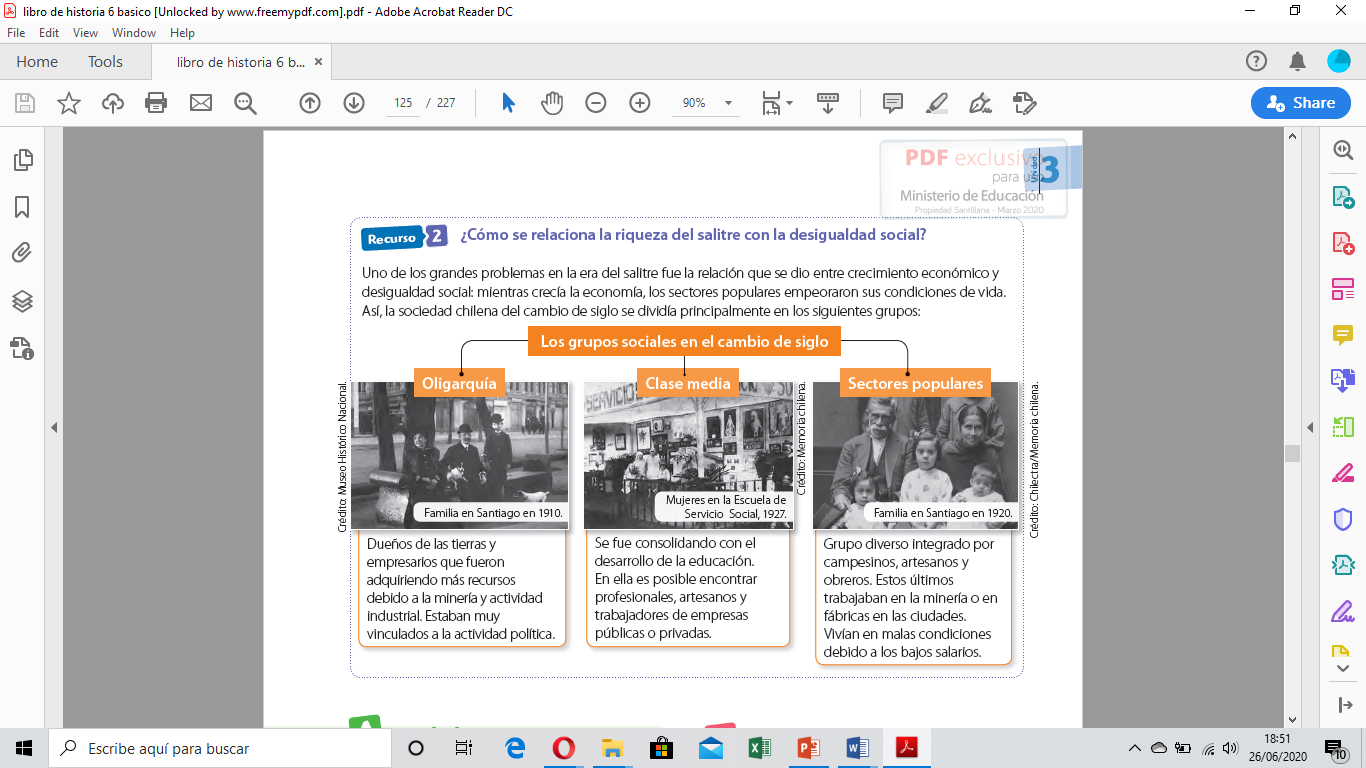 I. Actividad.Esta actividad debe desarrollarla en parejas, lean y observen las imágenes  de los doc.1 y 2, y luego respondan: a. ¿creen que el progreso económico del salitre mejoró las condiciones de vida de todos los sectores sociales?, ¿por qué?b. Selecciona dos de las fotografías presentes en los doc. 1 y 2 e infiere la intención del autor siguiendo la instrucción que aparece en el recuadro. (Leer instrucción)c. A partir del doc.1, investiga en internet qué obras públicas en nuestra región se vinculan al progreso económico logrado gracias a la explotación salitrera y la describes en tu cuaderno.Instrucción para inferir la intención de una fuente. La actividad la desarrollan en su cuaderno.Lee u observa con detención los elementos que componen la fuente, ya sea escrita o visual: ¿de qué trata el texto?, ¿qué está retratando la imagen?Determina en qué contexto se inserta la fuente: ¿en qué momento se hizo o de qué se trata?, ¿qué está sucediendo en ese instante?Relaciona los elementos de la fuente con las características del contexto en el que se inserta: ¿qué aspecto del contexto está representando la fuente?Infiere una intención del autor de la fuente en relación con el contexto: ¿qué intención pudo tener el autor del texto o la imagen?¿Qué es la cuestión social?Como ya estudiamos, la riqueza del salitre no benefició a la gran mayoría de la población. A las pésimas condiciones laborales y de vida que tenían los sectores populares se le conoció como cuestión social. Esta expresión surgió en Europa como forma de describir los problemas que comenzaron a sufrir los obreros a partir del desarrollo industrial.Observen el siguiente esquema, en él puede visualizar las causas y consecuencias de la cuestión social.Doc.3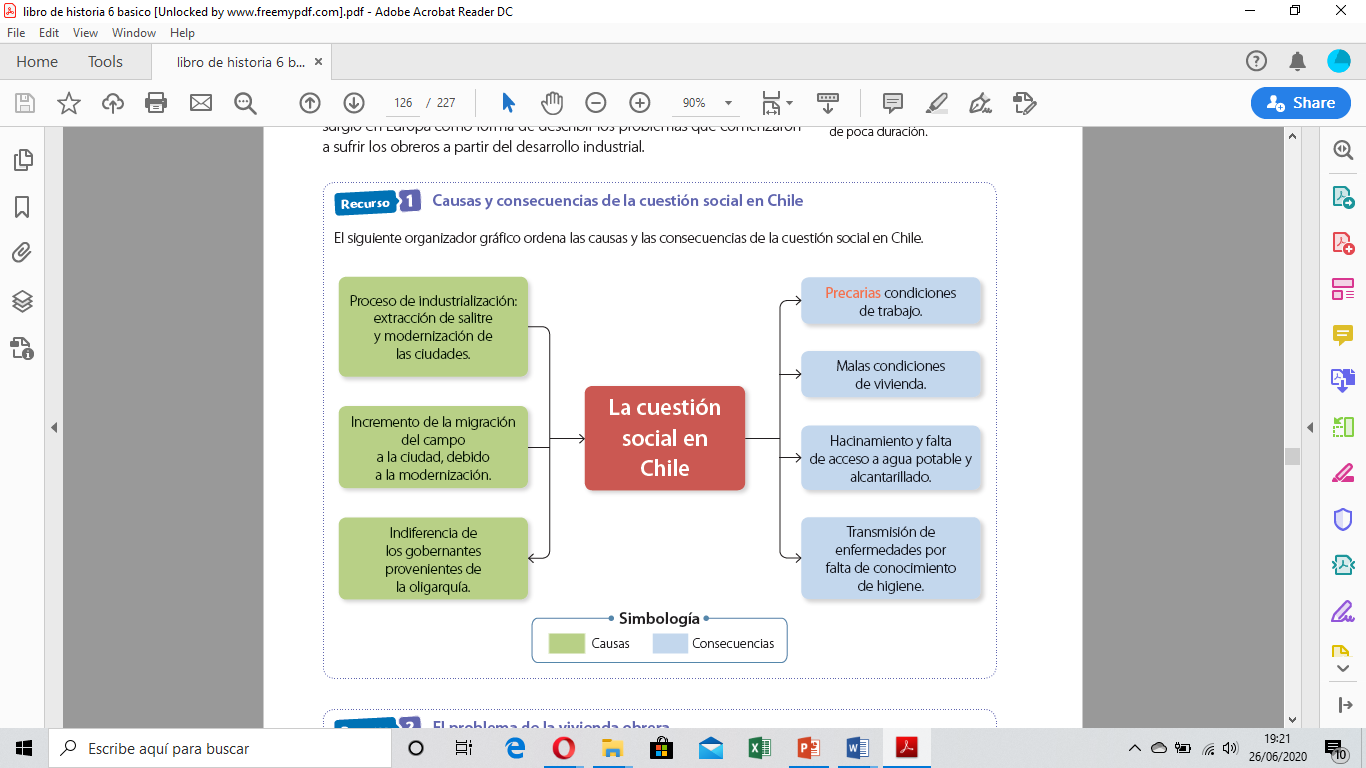 Doc.4El problema de la vivienda obrera Recurso 2La siguiente fuente primaria relata cómo vivían los sectores populares en el paso del siglo XIX al XX.En esta clase de viviendas [los conventillos] es donde se agrupa la parte de la población más difícil de alojar en buenas condiciones (…). El problema se complica aún más tratándose de aquel grupo, tan numeroso de personas, especialmente mujeres, que viven de un oficio manual o que (…) son lavanderas, verduleras, costureras, y que van a refugiarse a los conventillos, porque en ninguna otra parte podrían encontrar habitación más barata, pero también la más infeliz.En: El Mercurio, 1910.Doc.5El trabajo infantilEn la siguiente fuente secundaria se comenta otro de los problemas relacionados a la cuestión social: la situación de los niños y niñas de los sectores populares que debían trabajar.A comienzos del siglo XX (…), la explotación minera atrajo la participación de niños, en el carbón y en las salitreras. En las actividades industriales, hubo alta proporción de niños (…) dedicados a la elaboración de cajas, sobres, jabones, velas, galletas y fideos (…).En un informe de los inspectores del trabajo de 1921 se demuestra la preocupación que tenían las autoridades por los peligros que enfrentaban los niños en la Fábrica Nacional de Vidrios, expuestos a altas temperaturas y al fino polvo. Además, se describía el trato violento que aplicaban los capataces, con descuentos salariales, despidos y golpes. En muchas ocasiones agredían a los pequeños «con barras de vidrio caliente, dejándolos marcados».Rojas, J. (2016). Niños en huelga. El caso de la Fábrica Nacional de Vidrios. Chile, 1925.En: Trashumante. Revista americana de historia social.Doc.6 Fotografías que retratan la cuestión social en Chile Recurso 4Las siguientes fotografías son fuentes visuales primarias que retratan las condiciones en que vivían los sectores populares y la situación de los niños que trabajan en la industria salitrera.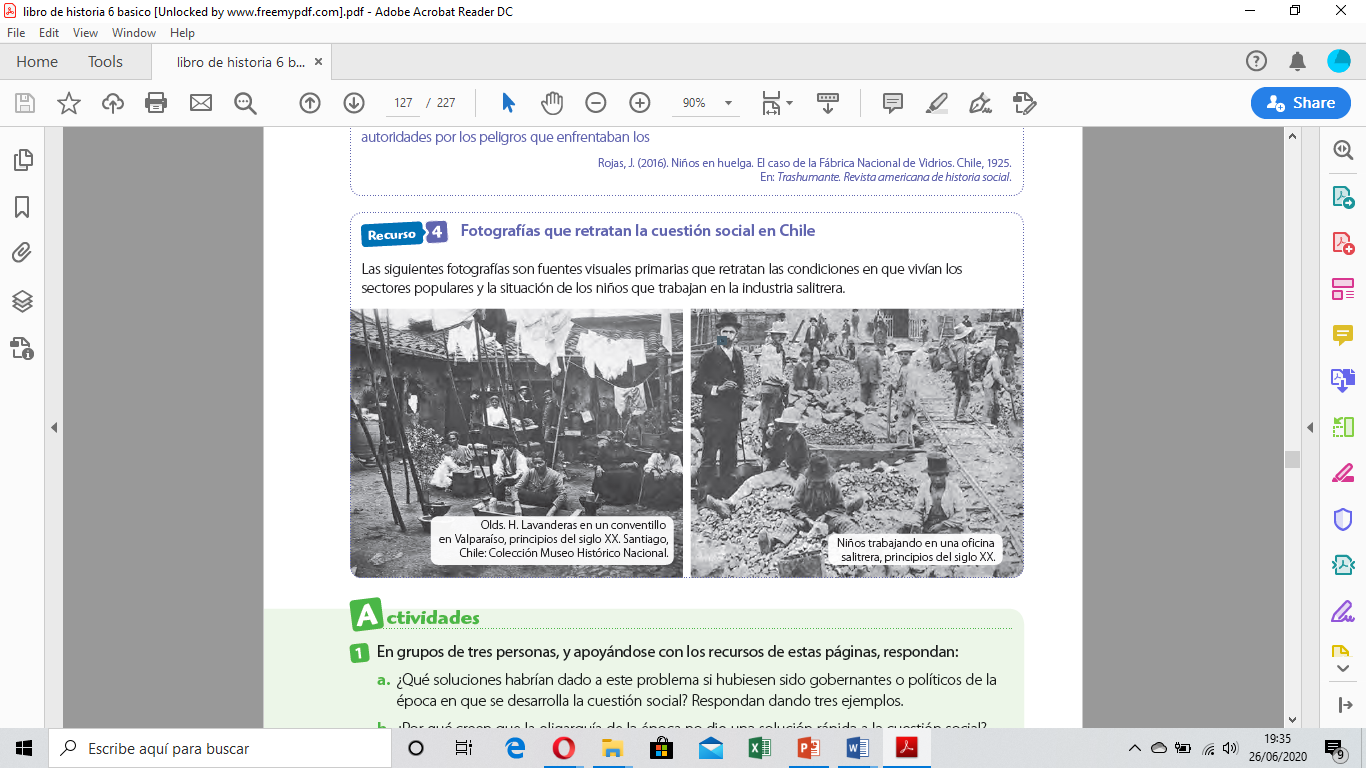 Esto fue la llamada Cuestión Social, hecho que afectó a la sociedad chilena generando una gran desigualdad social.II. Actividad.En parejas, y apoyándose con los documentos arriba expuestos (docs. 3,4,5 y 6) , respondan en su cuaderno:¿Qué soluciones habrían dado a este problema si hubiesen sido gobernantes o políticos de la época en que se desarrolla la cuestión social? Respondan dando tres ejemplos.¿Por qué creen que la oligarquía de la época no dio una solución rápida a la cuestión social?¿Cómo es posible que, al mismo tiempo que el Estado recibía más dinero gracias a la exportación del salitre, se haya desarrollado la cuestión social? Establezcan una hipótesis.Para realizar esta actividad puedes utilizar el PowerPoint y/o internet. Dudas o consultas a mi correo.NombreNombreNombreNº de listaReflexiona“Lo maravilloso de aprender algo es que nadie puede arrebatárnoslo”CursoFechaPuntaje  idealPuntaje obtenido“Lo maravilloso de aprender algo es que nadie puede arrebatárnoslo”6ºBásico“Lo maravilloso de aprender algo es que nadie puede arrebatárnoslo”ContenidosContenidosHabilidadesHabilidades“Lo maravilloso de aprender algo es que nadie puede arrebatárnoslo”Unidad 3: Chile en el Siglo XXUnidad 3: Chile en el Siglo XXAnálisis-Síntesis-Comprensión- Relaciono – Investigo- InfieroAnálisis-Síntesis-Comprensión- Relaciono – Investigo- Infiero“Lo maravilloso de aprender algo es que nadie puede arrebatárnoslo”Objetivo 6: Caracterizar los principales aspectos que definieron el periodo de riqueza aportada por la explotación del salitre, considerando la expansión económica y el inicio de la “cuestión social”.